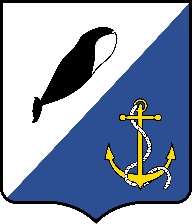 АДМИНИСТРАЦИЯПРОВИДЕНСКОГО ГОРОДСКОГО ОКРУГАПОСТАНОВЛЕНИЕ  В целях уточнений отдельных положений Постановления Администрации Провиденского городского округа от 5 декабря 2016 года № 325 «Об утверждении Правил принятия решений о заключении муниципальных контрактов на поставку товаров, выполнение работ, оказание услуг для обеспечения муниципальных нужд на срок, превышающий срок действия утвержденных лимитов бюджетных обязательств», Администрация Провиденского городского округа      ПОСТАНОВЛЯЕТ:         1. Внести в Постановление Администрации Провиденского городского округа от 5 декабря 2016 года № 325 «Об утверждении Правил принятия решений о заключении муниципальных контрактов на поставку товаров, выполнение работ, оказание услуг для обеспечения муниципальных нужд на срок, превышающий срок действия утвержденных лимитов бюджетных обязательств» следующие изменения:     1) в пункте 2 перед словами «Муниципальные контракты на выполнение работ» дополнить абзацем следующего содержания:             «Муниципальные заказчики вправе заключать муниципальные контракты на выполнение работ, оказание услуг для обеспечения муниципальные нужд, длительность производственного цикла выполнения, оказания которых превышает срок действия утвержденных лимитов бюджетных обязательств, в пределах средств, предусмотренных нормативными правовыми актами Правительства Чукотского автономного округа, Провиденского городского округа о подготовке и реализации бюджетных инвестиций в объекты капитального строительства муниципальной собственности Провиденского городского округа, принимаемыми в соответствии со статьей 79 Бюджетного кодекса Российской Федерации, на срок, предусмотренный указанными актами»;    2) в пункте 3 слова «не указанные в пункте 2» заменить словами «указанные в пункте 2».            2. Обнародовать настоящее постановление на официальном сайте Провиденского городского округа.             3. Контроль за исполнением настоящего постановления возложить на Управление финансов, экономики и имущественных отношений администрации Провиденского городского округа (Веденьева Т.Г.).Глава администрации                                                                  С.А. ШестопаловПодготовил:                                                                 Т.Г. ВеденьеваСогласовано:                                                                Д.В. РекунРазослано:  Администрация, Управление промышленной политики, сельского хозяйства, продовольствия и торговли, Отдел муниципальных закупок,           Управление финансов, экономики и имущественных отношений                                                          от 07 сентября .                 № 248пгт. ПровиденияО внесении изменений в Постановление Администрации Провиденского городского округа от 5 декабря 2016 года № 325 «Об утверждении Правил принятия решений о заключении муниципальных контрактов на поставку товаров, выполнение работ, оказание услуг для обеспечения муниципальных нужд на срок, превышающий срок действия утвержденных лимитов бюджетных обязательств»